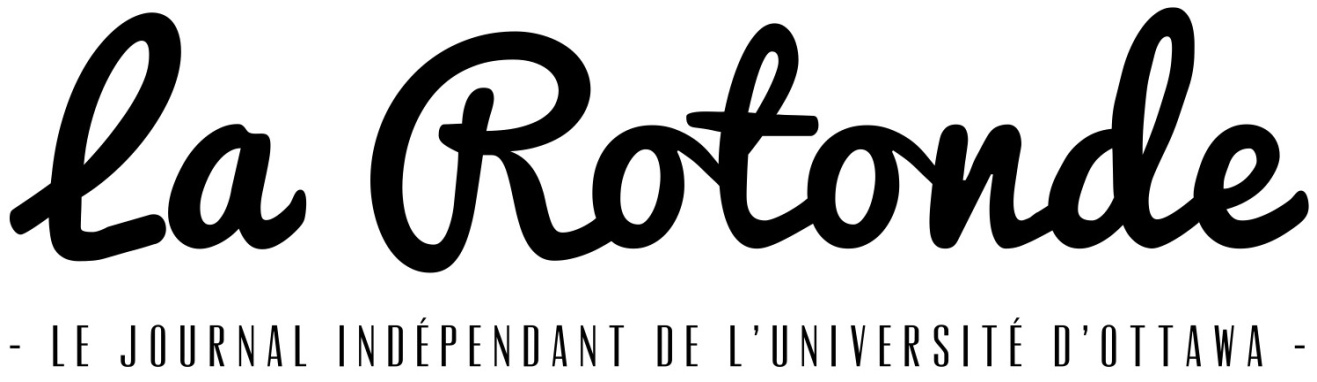 Procès-verbalRéunion du conseil d’administration29 avril 2014Membres présents : AnaïsElboujdaïni, Julien Imbeau, Jérôme Simon, Louis Jacques, Léa Papineau Robichaud, Hélène Labelle, Ayoub Ben Sessi, Simon-Nicolas Grandmaître1- Ouverture de la réunion Proposée par Louis, appuyée par Ayoub. Adoptée à l’unanimité.2- Adoption de l’ordre du jourLéa propose l’adoption de l’ordre du jour, Ayoub appuie. Adopté à l’unanimité.3- Élection du comité exécutifJulien propose Louis comme président, appuyé par Simon-Nicolas. Élu à l’unanimité.Léa propose Julien comme trésorier, appuyé par Hélène. Élu à l’unanimité.Louis propose Léa comme secrétaire, appuyé par Hélène. Élue à l’unanimité.4- Les différents comitésJérôme mentionne qu’il aimerait voir sept comités se créer : Distribution, publicité, embauche, nouveaux postes, web, vidéo/documentaire et règlements.Les membres présents se divisent les tâches ainsi : Comité distribution :JérômeLéaComité publicité :HélèneLéaComité embauche :HélèneJérômeLéaComité nouveaux postes : LouisLéaAyoubComité webLouisComité vidéo/documentaireLouisAnaïsAyoubComité règlementsLouisJulien5- Fermeture de la réunionProposée par Louis, appuyé par Hélène. Adopté à l’unanimité.